б) разработка мер по профилактике терроризма,  устранение причин и условий, способствующих его проявлению, обеспечению защищенности  ДОУ  от возможных террористических актов, осуществление контроля за реализацией этих мер;в) организация выполнения решений АТК Ромодановского  муниципального района в части касающейся;г) организация и проведение проверок  ДОУ  по вопросам обеспечения  антитеррористической  безопасности.8.    Для осуществления своих задач АТК  ДОУ  имеет право:​ принимать в пределах своей компетентности решения, касающиеся организации работы по профилактике терроризма;​ создавать рабочие группы для изучения вопросов, касающиеся профилактики терроризма.9.   Заседания антитеррористической комиссии  ДОУ  проводить 1 раз в полугодие. В случае необходимости по решению председателя АТК могут проводиться внеочередные заседания.10.   Члены антитеррористической комиссии обладают равными правами при обсуждении рассматриваемых вопросов на заседании11.    Планирование работы осуществляется на год. В план работы включаются заседания постоянно действующей рабочей группы, практические проверки выполнения решений муниципальной  антитеррористической   комиссии  и своих решений, разработка методических материалов, мероприятия по контролю и оказанию помощи.12.    Организационная работа по выполнению планов, решений  антитеррористической  группы по противодействию экстремизму и терроризму, мероприятия в  ДОУ  должны осуществляться в установленные сроки. С этой целью разрабатываются поручения каждому члену постоянно действующей  комиссии. По выполнению поручений представляется письменный отчет с обобщением и анализом результатов проделанной работы, предложения руководителю для принятия решения по данному вопросу. При необходимости, секретарем  антитеррористической   комиссии, разрабатываются проекты поручений членам постоянно действующей  комиссии  по организации мероприятий и принятия мер по противодействию терроризму и экстремизму по вопросам в сфере их деятельности.13.    Система работы по противодействию экстремизму и терроризму в  ДОУ  включает в себя: периодичность проведения заседаний АТК; периодичность и объем контроля за выполнением решений районной АТК, организацию взаимодействия с ОВД по совместному выполнению мероприятий; периодичность и содержание совещаний, инструктажей, проводимых с сотрудниками ДОУ,  по вопросам, противодействия экстремизму и терроризму; сроки, и содержание докладов о выполненных мероприятиях; сроки и порядок представления информации о состоянии дел и выполненных мероприятиях. Все доклады и материалы по противодействию терроризму и экстремизму представляются секретарю  антитеррористической  группы и ведутся отдельным делом.14.   Для практического руководства действиями по обеспечению безопасности и антитеррористической  защищенности массовых мероприятий, проводимых в  ДОУ , из числа членов  антитеррористической  группы создается оперативный штаб, включающий в себя необходимых должностных лиц , задействованной в проведении мероприятия, а также представителей ОВД . Для всех членов штаба заранее разрабатывается алгоритм работы, соответствующие справочные и информационные документы (о характере мероприятия и о лицах, находящихся в зоне риска), планы взаимодействия с правоохранительными органами, районными структурами.15.   Подготовка оперативного штаба осуществляется на тренировках, которые проводятся не реже одного раза в полугодие. Одна из тренировок в году проводится совместно с тренировками, проводимыми по плану в  ДОУ .16.Учет, отчетность и особенности ведения, дел .В  ДОУ  у заведующего (у помощника руководителя, ответственного за  антитеррористическую  работу в  ДОУ – заместителя заведующей по АХЧ ) должны быть дела:- с решениями  антитеррористической   комиссии  ДОУ, решениями руководителя  ДОУ  и его указаниями, отдаваемыми в ходе служебных совещаний, по вопросам обеспечения безопасности и противодействия терроризму со справочными материалами о выполнении решений, в части касающейся образовательного учреждения;- переписка по вопросам противодействия терроризму и экстремизму;-планы работы образовательного учреждения, материалы практических проверок, проведенных тренировок, доклады и отчеты, переписка с взаимодействующими органами ОВД.- паспорт безопасности ( антитеррористической  защищенности)  ДОУ ,- копия договора на оказание охранных услуг.17.   В зависимости от вопросов, рассматриваемых на заседании АТК, к участию могут привлекаться иные лица.18.  Решение антитеррористической  комиссии оформляется протоколом, который подписывается председателем. 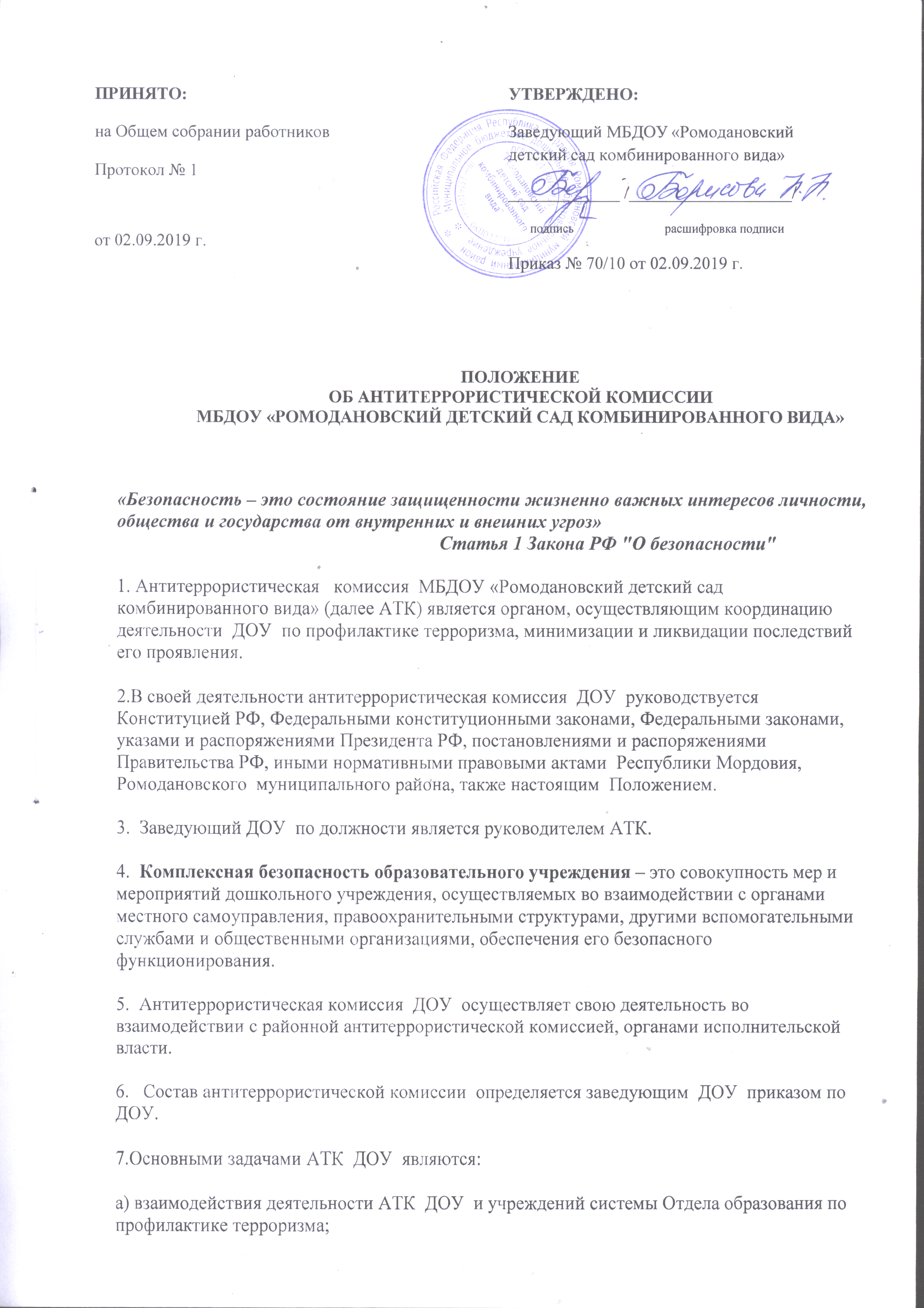 